BA	Childhood	Practice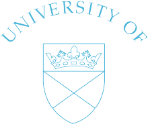 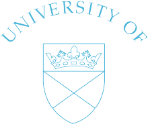 Informal Information EveningMonday 21st March 2016 6.30-8.00pm Dalhousie Building Room 2G12An opportunity to hear more about all aspects of Distance Learning, Credits, Funding, Academic Level and Tutor Support.Our online learning environment is tailored to the needs of our students: with online tutorials, discussion areas and individual tutor support. Our aim is to promote your success.Who should come?Managers, Senior Practitioners, Heads of Centres, Development Officers, Owners and anybody who may be interested in this exciting opportunity.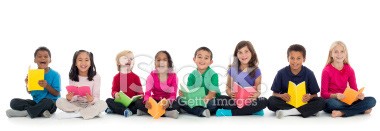 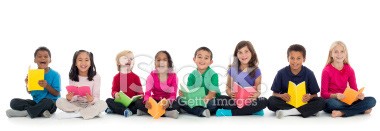 What our Students say...“I cannot express the learning I have encountered through this journey and cannot wait to apply some of my learning to my work setting.”Childhood Practice Student 2015University of Dundee, Perth Road, Dundee DD1 4HN www.dundee.ac.uk/study/ug/childhoodpracticechildhoodstudies/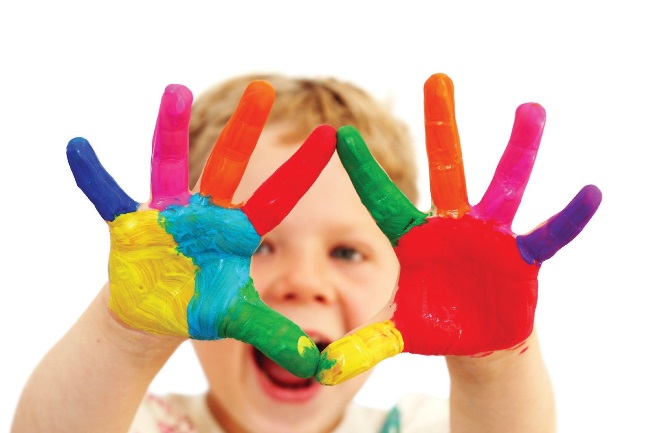 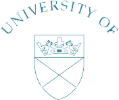 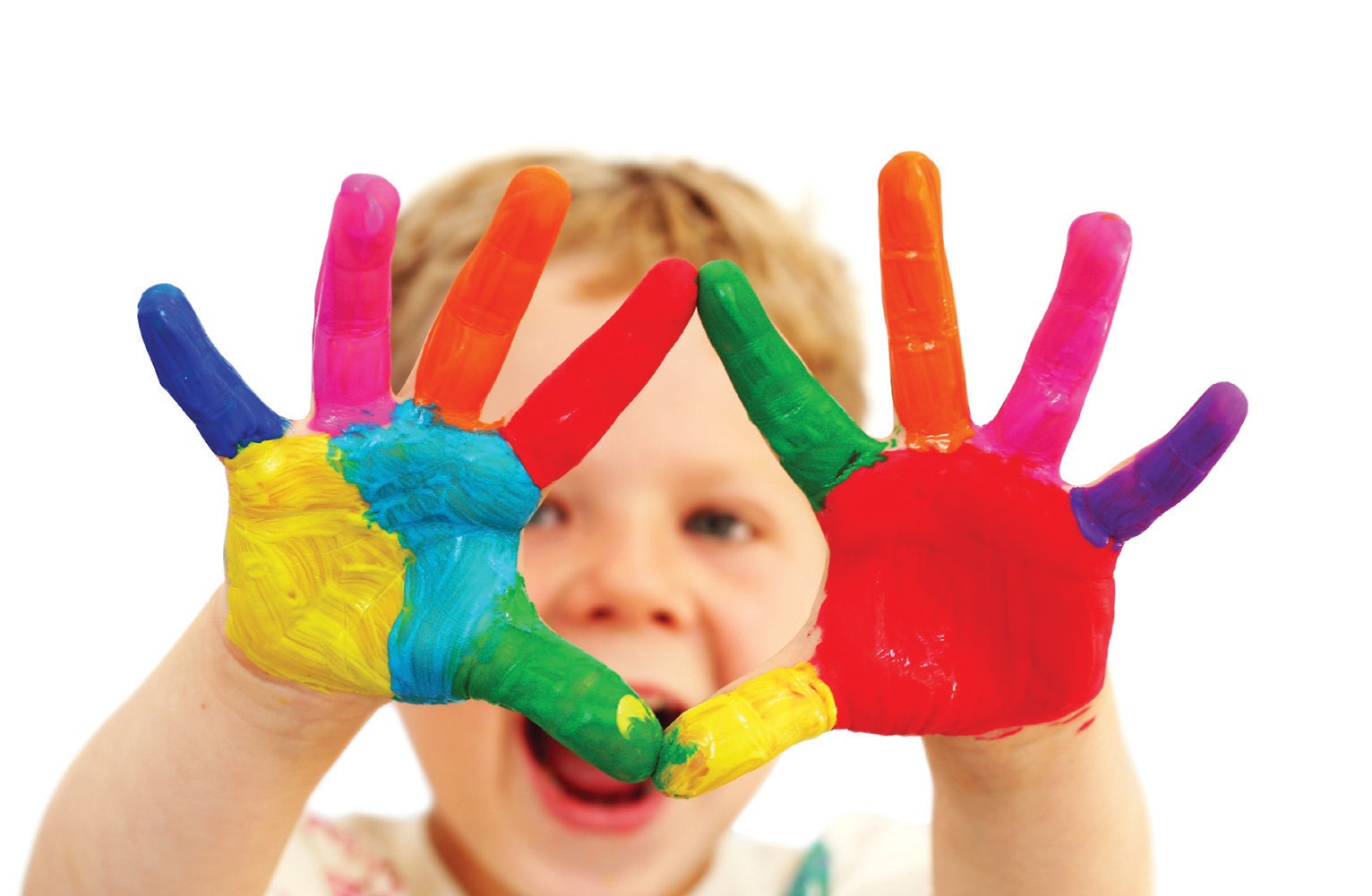 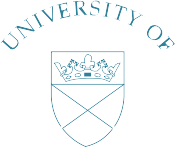 HelloThe University of Dundee would like to invite you and your colleagues to an information evening for the BA Childhood Practice degree programme on Monday 21st March 2016 at 6:30pm. The Information Evening will take place in Dalhousie Building, Room 2G12 which is on the ground floor. This is open to practitioners, managers, employers, development officers, CPD managers and any other interested parties.The evening will be an informal event for those who wish to gather information, ask questions and to understand what Dundee can offer.You will learn about credits, funding and about studying part time through our state of the art online learning materials. There will be demonstrations of the online materials and details about the workshops we provide for every module. We pride ourselves on an inclusive and supportive teaching ethos, where student success through individual support is our priority.Before the event please view our online prospectus by going to the main University web page and choose - courses - all undergraduate courses - c for Childhood Practice.Please contact Brenda Dunn or Lynn Boyle for further information on 01382 381467. 